Do you worry? Do you carry with you anxieties and doubts? Are you looking for someone to help share your burden and your load? Friends, as a follower of Jesus, you are Different, and you have a place to go when the weight of this world seems to be too much. You have your church family. You have leaders who are shepherds who care about you. You have other West Side Christians who want to walk life’s hard road with you. You have a big God who knows even the tiniest detail about your life. The only question you have left to answer is this, “Will I humble myself?”Where Can I Serve? ~ In last week’s message, Michael told us if we are not using our God given gifts to serve the church, we are cheating the church. The question can be asked, “Where can I serve?” In the coming weeks, we want to provide a simple and complete resource detailing all the service opportunities we have here at West Side. If you are looking to get involved, keep an eye open for this resource.  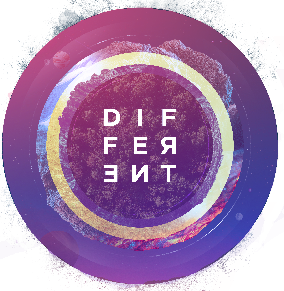 Sermon NotesDifferent Because we are Humble1 Peter 5:1-11 (Psalm 9:1-2)
(Page 1223 in the Pew Bible)Different because we are marked with humility towards __________ __________Humility allows for strong ______________Humility allows for strong ______________Different because we are marked with humility towards __________We humbly __________ our _____________ on GodWe humbly __________ ___________ in our faithWe humbly __________ for our ____________ glory